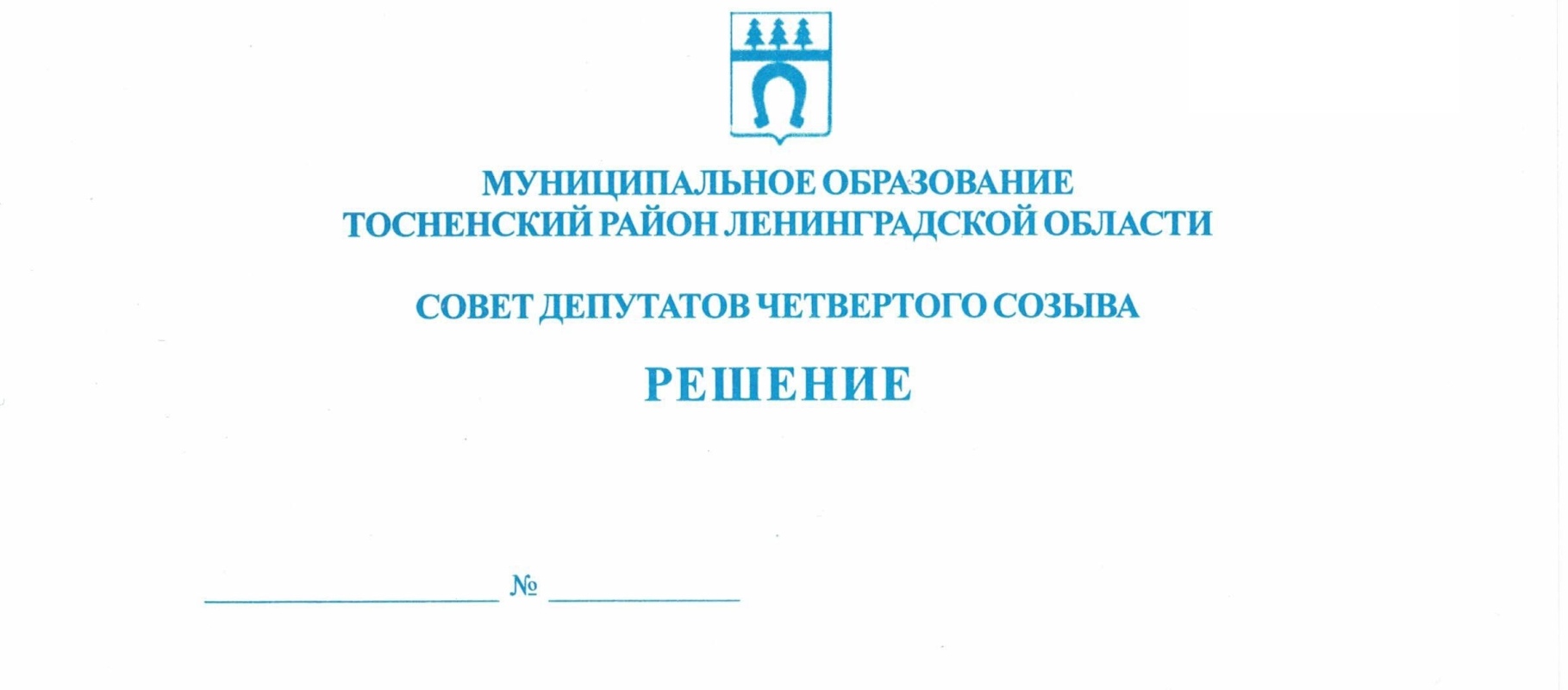      30.09.2020                           79О формировании состава Общественной палатымуниципального образования Тосненский районЛенинградской области	В соответствии с Федеральным законом от 21.07.2014 № 212-ФЗ «Об основах общественного контроля в Российской Федерации», Положением об Общественной палате    муниципального образования Тосненский район Ленинградской области, утвержденным решением совета депутатов муниципального образования Тосненский район Ленинградской области от 22.03.2017 № 127, с изменениями, внесенными решением совета депутатов муниципального образования Тосненский район Ленинградской области от 23.04.2019 № 239, Перечнем документов и порядком их приема от инициаторов представления кандидатов в члены Общественной палаты муниципального образования Тосненский район Ленинградской области, утвержденными решением совета депутатов муниципального  образования Тосненский район Ленинградской области от 22.03.2017 № 128, рассмотрев  представления: главы муниципального образования Тосненский район Ленинградской области, администрации муниципального образования Тосненский район Ленинградской области; Ленинградской областной общественной организации «Славяне» по возрождению культурных традиций и изучению истории славянских народов; общественной организации «Татарское общество «Изге Юл» («Добрый Путь») Тосненского района Ленинградской области; Ленинградского областного отделения Всероссийской общественной организации ветеранов «Боевое Братство», совет депутатов муниципального образования Тосненский район Ленинградской областиРЕШИЛ:	1. Сформировать следующий состав Общественной палаты муниципального образования Тосненский район Ленинградской области:	- Абдугуева Сайбат Алиевна;	- Барыгин Максим Евгеньевич;	- Григорьев Илья Александрович;	- Гогуа Илья Георгиевич;	- Исмайлова Юлия Викторовна;	- Кутуев Иняять Ганиевич;	- Левкичев Андрей Дмитриевич;	- Садовский Александр Николаевич;	- Седельник Фёдор Кузьмич;	- Рысев Сергей Сергеевич;	- Ющенко Наталья Александровна.2	2. Аппарату совета депутатов муниципального образования Тосненский район      Ленинградской области обеспечить официальное опубликование и обнародование настоящего решения.Глава муниципального образования                                                                        В.В. ЗахаровГерасимова Ксения Валериевна, 8(81361)219849 гв